Департамент освіти і науки Сумськоїо бласної державної адміністраціїКомунальний заклад Сумський обласний інститутПіслядипломної педагогічної освітиПроблеми мовленнєвого розвитку дітей дошкільного віку на сучасному етапіМЕТОДИЧНІ РЕКОМЕНДАЦІЇ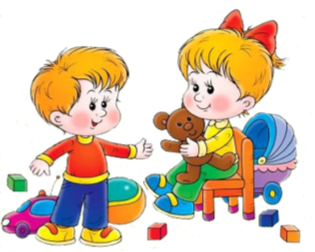 2018Проблемимовленнєвогорозвиткудітейдошкільноговіку на сучасномуетапіУ період реформування та модернізації освітньої галузі велику увагу потрібно приділяти вихованню мовної особистості, тобто такої, яка володіла б усіма виражальними засобами рідної мови, була б спроможна вільно виражати власні позиції, логічно та послідовно висловлювати свої думки, судження та переконання, пояснювати їх і доводити. Саме тому виникає потреба в оновленні змісту, вдосконаленні форм, методів і технологій навчання дітей рідної мови, розвитку культури мовлення та мовленнєвого спілкування.Сучасний освітній процес спрямований на формування компетентної особистості – розвиток компетентностей, важливих для успішної реалізації себе в суспільстві.В одній сучасній європейській освітній моделі –  «Модель 4К»–  в основу покладено комплекс із чотирьох ключових компетентностей:комунікація – спілкування;колаборація – співробітництво;креативність – творчість;критичне – мислення.Вказані компетентності тісно пов’язані з мовленнєвою компетентісню.Мовленнєвий розвиток дитини, зокрема мовленнєва компетентність – один з важливих чинників становлення особистості в дошкільному дитинстві.Формування мовленнєвої компетенції дітей дошкільного віку є актуальним на сучасному етапі. Мовленнєва компетенція передбачає сформованість фонетичної, лексичної, граматичної, діалогічної, монологічної компетенцій.Варто зазначити, що мовленнєва компетенція формується на етапідошкільного дитинства, через це вчені приділяють значну увагурозвитку мовлення дітей дошкільного віку. Мовленнєва компетенція виявляє готовність та спроможність особистості адекватно та доречно застосовувати мову в конкретних ситуаціях (висловлювати свої думки, бажання, наміри, прохання тощо), використовуючи для цього як мовні, так і позамовні (міміка, жести, рухи) та інтонаційні засоби виразності. Мовленнєвий розвиток дітей раннього  та дошкільного віку на сучасному етапі має свої особливості, на формування мовлення дитини впливають певні фактори:вплив середовище в якому зростає та виховується дитина;недостатня інформаційно-прсвітницька робота з родинами вихованців;спілкування у віртуальному середовищі; недостатньо спілкуються батьків з дітьми;слабкість м’язів мовного апарату;пізнє мовлення дітей (після 2-х,  3-х років);збільшилась кількість дітей з вадами мовлення;недостатня кількість спеціалістів;обмежена рухова активність дітей;Вихователі приділяють недостатню увагу розвитку зв’язного мовлення дошкільників:діти часом не вміють спілкуватися одне з одним, не можуть швидко і чітко відповідати; односкладова, з простих речень побудована мова, нездатність граматично правильно збудувати поширене речення;бідність мови, недостатній словниковий запас; вживання нелітературних слів і виразів;бідна діалогічна мова: нездатність грамотно і доступно сформулювати питання, побудувати коротку або розгорнуту відповідь; нездатність побудувати монолог: наприклад, сюжетну або описову розповідь на запропоновану тему, переказати текст своїми словами;відсутність логічного обґрунтування своїх тверджень і висновків;відсутність навичок культури мови: невміння використовувати інтонації, регулювати гучність голосу і темп мови тощо; погана дикція (причина, як визнають фахівці, полягає в тому, що значну кількість вільного часу діти проводять перед телевізором або комп’ютером).Формування мовлення дошкільнят складається з різних структурних компонентів. До них належать:мовленнєва компетенція як одна з ключових базисних характеристикособистості; мовленнєвий розвиток, тобто формування певних мовленнєвих умінь та навичок, що забезпечують функціонування мовлення; навчання мови, пов’язане з певним обсягом елементарних знань про мову й мовлення, що формуються на основі розвитку мовного чуття й водночас зумовлюють цей розвиток; мовленнєве виховання, метою якого є виховання мовленнєвої культури особистості.Дошкільний вік – найбільш сприятливий період для закладання основ грамотного, чіткого, зв’язного мовлення у дітей. Розвиток зв’язного мовлення – процес довгий і складний. Зв’язна мова формується, розвивається і вдосконалюється протягом усього дошкільного дитинства: спочатку в процесі спілкування з дорослими, потім – з однолітками. Оволодіння мовою перебудовує всю психіку дошкільника, дозволяє йому сприймати явища більш усвідомлено і довільно.Своєчасний і якіснийрозвиток зв’язного мовлення (діалогічна та монологічна компетенція) – важлива умова повноцінного мовленнєвого розвитку дитини дошкільноговіку.Розвиток зв’язного мовлення дошкільників у процесі їхнього спілкування із однолітками є актуальним завданням професійної діяльності педагогів закладів дошкільної освіти. Необхідно навчити дітей зв’язно, послідовно, граматично правильно викладати свої думки, розповідати про різні події, що відбуваються довкола. Необхідно зробити так, щоб процес навчання був для них цікавим, розвиваючим. Для цього доцільно враховувати фактори, що полегшують процес становлення зв’язного мовлення. Один з них, на думкуС. Л. Рубінштейна, А. М. Леушіной, Л. В. Ельконіна та інших, є наочність. Розгляд картин, предметів допомагає називати дітям предмети, їх характерні ознаки. Наступним допоміжним фактором є побудова плану висловлювання, на значущості якого неодноразово наголошував відомий психологЛ. С. Виготський. Праці К. Д. Ушинського до теперішнього часу не втратили своєї значущості. Він вважав, що розвиток мови важливий для розвитку розумових здібностей дитини, а обов’язок вихователя та вчителя навчити його логічно мислити і зв’язно висловлювати свої думки. Важливо зазначити, що спочатку дитина оволодіває діалогічниммовленням. Вчені називають діалог класичною формою мовного спілкування. Дуже важливим етапом у розвитку мовлення є перехідвід діалогічного мовлення до монологічного. Оволодіння монологічниммовленням – складний і тривалий процес. Монологічнемовлення – це мовлення однієї особи, яка виражає в більш або меншрозгорнутій формі свої думки, наміри, оцінку тощо. Воно є складнішоюформою усного мовлення, оскільки спирається на логічнемислення, потребує напруження пам’яті, попередньої підготовки ідобре розвиненого мовлення. Отже, монологічна компетенція – цесформованість вміння адекватно та доречно практично користуватися зв’язним монологічним мовленням.Розвиток мовлення визначається стосунками дитини з дорослими,які упродовж розвитку дитини весь час змінюються. Наґрунті цих нових стосунків виникають нові можливості: дитинаоволодіває контекстним мовленням, тобто таким типом зв’язногомовлення, за яким зміст розкривається із самого контексту, незалежновід безпосередньої ситуації і безпосереднього спілкування ізспіврозмовником. Таке мовлення структурно оформлене, зв’язне,точне. Контекстному мовленню передує оволодіння мовленнямситуативним. Як зазначав професор С. Рубінштейн, ситуативнемовлення – це своєрідна структура мовлення, яка тісно пов’язаназ безпосереднім досвідом та безпосереднім чуттєвим сприйманнямдитини. Тобто дитина оперує у своєму мовленні матеріалом наочнихуявлень. З розвитком контекстного мовлення ситуативнемовлення не відмирає. Дитина продовжує користуватись ним у разіпотреби. Таким чином, надалі ці обидві форми мовлення співіснують,при цьому дитина користується то однією, то другою, залежновід змісту, який вона повідомляє. Ситуативність дитячого мовлення– це не просто його недолік, не просто показник її «примітивногорівня» – це природний результат того, що на цьому етапі розвиткусама функція мовлення дитини переважно обмежується рамками її ситуативних життєвих зв’язків. Необхідною умовою розвитку монологічного мовлення є розширеннязнань дітей про навколишній світ. Мовлення допомагаєдитині не лише спілкуватися з іншими людьми, але й пізнавати світ.«Оволодіння мовленням – це спосіб пізнання дійсності. Багатствомовлення значною мірою залежить від збагачення дитини різнимиуявленнями й поняттями, від її життєвого досвіду», – зазначавМ. Львов.Іншим, не менш важливим чинником розвитку зв’язного монологічногомовлення є провідна діяльність дітей дошкільного віку –гра. Зокрема, у процесі сюжетно-рольової гри дитина оволодіваєнавичками монологічного мовлення. Саме цей вид гри найкращедопомагає дитині розвивати своє діалогічне зв’язне мовлення черезвиконання певних ролей. Адже в процесі такої гри у дошкільникавиникає потреба щось пояснити, розповісти.Українська дослідниця А. Богуш стверджує, що дитина чотирьохроків відповідає на запитання за змістом сюжетних картин,художніх текстів (оповідань, казок, віршів), діафільмів, театральнихвистав. Складає за допомогою дорослих (підказування слів, речень)описові розповіді (з 3–4 речень) про іграшки, овочі, фрукти,дії товаришів, свої власні та сюжетні відповіді-розповіді (спільноз дорослим) за змістом сюжетних картинок; переказує за допомогоюзапитань добре знайомі казки. Діти п’яти років вміють складатирозповіді за зразками вихователя: описові, сюжетні, з власногодосвіду; переказують знайомі оповідання і казки. Діти шести роківскладають описові розповіді різного типу відповідно до композиційноїструктури, контаміновані (сюжетно-описові), сюжетні розповідіза картинками, з власного досвіду за зразками та планомвихователя. Без допомоги дорослого вміють передавати зміст знайомоїказки, мультфільму, вистави; розповідати про події, свідкамияких були, що трапилося по дорозі, на відпочинку, в транспорті, прощо їм читали вдома. За зразками та планом вихователя складаютьтворчі розповіді, продовжують розповідь, розпочату вихователем,об’єднують опорні слова у творчу розповідь, складають розповіді засюжетною ігровою обстановкою, створюють коротенькі розповідіміркування,розповіді-пояснення. Переказують знайомі літературнітексти різної складності і композиції за планом вихователя та зачастинами. Оцінюють прослухані розповіді, які були записані намагнітофон. Важливо констатувати, що одним з найефективніших методіврозвитку монологічного мовлення є переказ, адже дехто з науковцівзазначає, що саме переказ є найлегшим засобом розвиткузв’язного монологічного мовлення, оскільки дитині потрібно лишевідтворити готовий сюжет, що набагато легше, ніж щось вимислитиі розкрити самостійно. Нагадаємо, що переказ – це свідоме відтворенняхудожнього твору в усному мовленні. Переказуючи, дитина вчиться говорити зв’язно, послідовно; удосконалюється граматично правильне мовлення, збагачується й активізується словниковийзапас дітей. Позитивно впливає переказ і на виразність дитячогомовлення. Заняття з навчання дітей переказу привчають їх до розумовоїпраці, готують до школи, сприяють формуванню інтересу долітератури.Методист з дошкільної освіти навчально-методичного відділу координації освітньої діяльності та  професійного розвиткуСумського ОІППО                                                            Л.Б. Міщенко